Count the flowers and write the number in the box.Use these numbers to help you0 1 2 3 4 5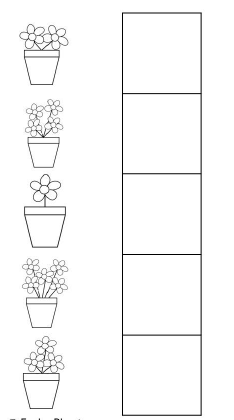 